Colegio Nuestro Tiempo R.B.D : 14.507-6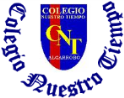 Programa de Integración EscolarEducadora Diferencial: Vania Maltrain CaroGuía de trabajo cognitivo8° BásicoSemana 3Objetivo: Reforzar habilidades cognitivas.  Las actividades deben ser realizadas en el cuaderno de lenguaje y comunicación.  Escribe en tu cuaderno 10 palabras que comiencen con la letra F Ubica los numeros en las casillas correspondientes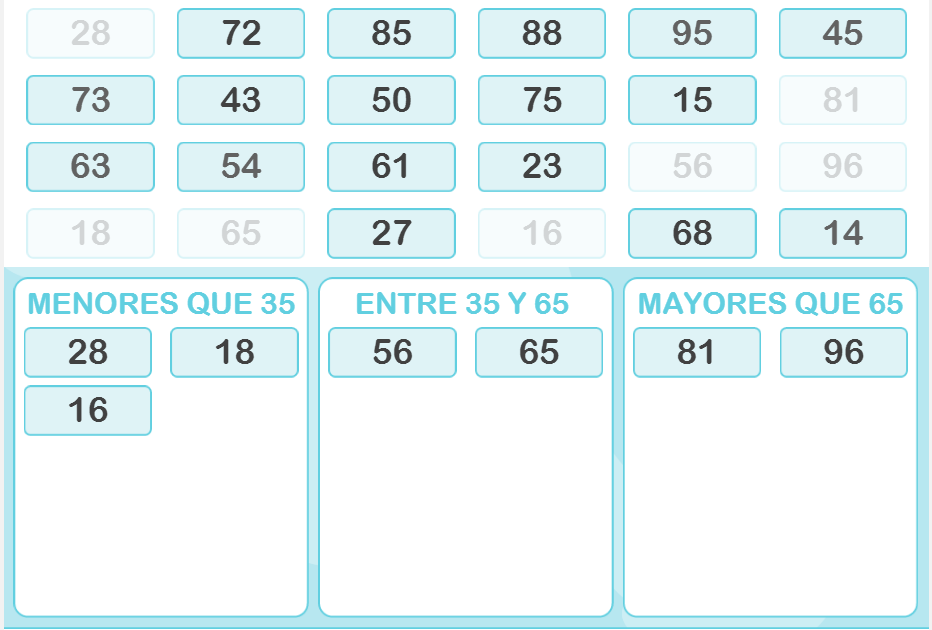  Pidele a un miembro de tu familia que te cuente un anegdota de su infancia, luego intenta redactarlo lo mejor que puedas (recuerda usar conetores)Dibuja los circulos en tu cuaderno y luego guiate por las instrucciones.   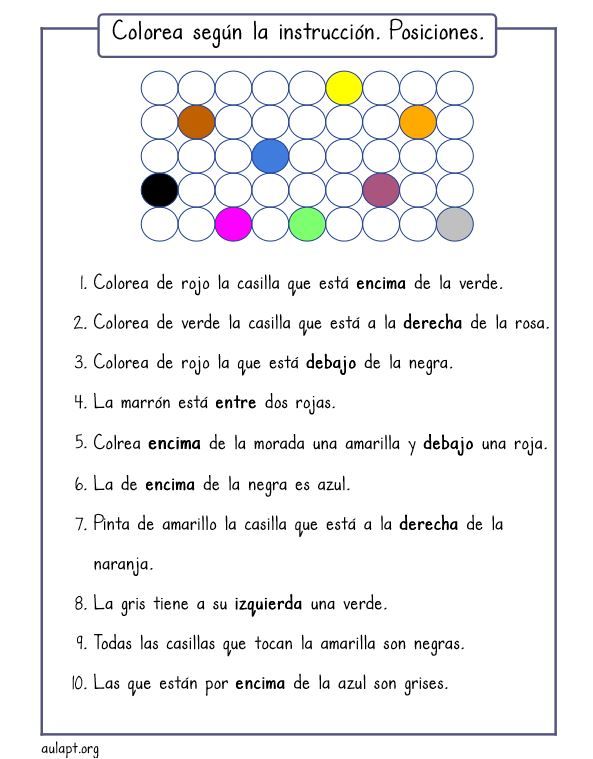 